PESCADOSSalmón en papillotePreparación:Cortar el tomate en ruedas finas, el pimiento verde en tiras lo más finas posible y el calabacín y zanahoria en tiras finas (con un pelador)Pintar un trozo de papel albal con aceite de oliva y colocar el lomo de salmón salpimentadoEncima colocar las verduras. Añadir sal y un poco de aceite de oliva y envolver el salmón haciendo un paquete herméticoHornear a 200º durante 8-10 min según grosor de pescadoSalmón en tournedosIngredientes para 1 persona:1 medallón de salmón de 150 gr¼ calabacínSal, pimienta c.sAceite de oliva c.sPreparación:Cortar láminas de calabacín finas con ayuda de un peladorRodear el medallón de salmón con el calabacín dándole forma redondeada . Sujetar con palillosSalpimentar y hacer a la plancha el salmón con un poco de aceite de oliva. Retirar los palillos antes de servirFiletes de gallo o lenguado en rollitoPreparación:1. Cortar el filete en dos tiras largas2. Colocar encima unas ruedas de tomate y el jamón serrano3. Hacer dos rollitos sujetando con un palillo4. Disponer en recipiente apto para horno. Salpimentar y añadir alguna hierba que nos guste (albahaca, eneldo, orégano..). Rociar con un poco de aceite de oliva5. Hornear a 180º durante 8-10 minutos6.Acompañar en el plato con una crema de verduras (zanahoria, puerro, guisante..), patatas, arroz..Filetes de gallo ensufletadoPreparación:Salpimentar el pescado y cubrir con una mezcla de mayonesa y mostaza al gustoHornear a 200º durante 5-8 minutos (en función del grosor del pescado)Merluza en salsa verdePreparación:Picar los ajos y dorar en una sartén baja con el aceiteAñadir la harina, remover bienAñadir el vino blanco y dejar reducir  (evaporar el alcohol)Añadir el caldo de pescado (o agua). SazonarCuando hierve la salsa, salar las piezas de merluza por ambos lados y añadir a la sartén Añadir la mitad del perejil picado y los guisantes (y/o almejas o tallos espárrago)Cocinar dos o tres minutos la merluza y dar la vueltaTerminar la cocción, rectificar de sal la salsa y servir espolvoreando con el resto de perejil picadoMerluza al horno con patatas panaderaPreparación:Pelar la patata y hacer láminas de medio centímetroPelar la cebolleta y laminar finalmenteDisponer ambas cosas en una bandeja de horno, sazonar, añadir un poco de aceite de oliva y un chorrito de vino blanco, y caldo de pescado (o agua) de manera que cubran las patatasHornear a180º durante 20 minutosUna vez transcurrido el tiempo colocar sobre la bandeja de horno el lomo de merluza previamente salpimentadoHornear 10 minutos (si el lomo es grande necesitará más tiempo)Refrito: en una sartén dorar el aceite de oliva y los ajos laminados. Añadir la guindilla muy troceada.Añadir un poco de vinagre y retirar del fuegoAl sacar la merluza del horno añadir el refrito encima y abundante perejil.AjoarrieroPreparación:Pelar y cortar la patata en dados y confitar en una sartén con aceite. Una vez hechas sacarlas y dejar escurrir.Picar el ajo y la cebolla y pochar en una sartén con un poco de aceiteCuando la cebolla esté transparente, añadir los pimientos rojos troceados a dados y el tomate triturado. Remover.Añadir la guindillaAñadir el bacalao (desalado y troceado). Cocinar a fuego bajo durante 10 minutosPor último, añadir las patatas y cocinar 5 minutos. Rectificar de salud.Servir espolvoreado de perejilBonito con tomate y pimientosPreparación:Salpimentar el bonito y sellarlo en una sartén con un poco de aceiteEn la misma sartén añadir el ajo picado, la cebolla y/o puerro finamente picados y cocinar durante unos minutosCortar los pimientos en tiras finas y añadir al refrito. Remover y cocinar hasta que empiecen a ablandarse. Añadir una hoja de laurel.Mojar con el vino blanco y dejar reducir.Añadir el tomate triturado y cocinar durante 10-15 minutosPor último, añadir el bonito a la sartén y cocinar todo junto 3-4 minutos. Rectificar de salServir decorado con perejilLangostinos en tempuraIngredientes para 1 persona:6 langostinos congelados crudosAceite de oliva, ajo y perejil ( aliño langostinos)200gr HarinaAgua c.ssalPreparación:Pelar los langostinos e introducirlos en una mezcla de aceite, ajo picado y perejilHacer la tempura mezclando la harina con un poco de agua fría. Añadir agua hasta conseguir la textura deseadaPreparar una sartén con abundante aceite calienteSazonar los langostinos y pasarlos  por la tempura y freírlos. Se hacen muy rápido.Dejar escurrir el exceso de aceite y servirFumet de pescadoIngredientes Espinas de pescado blanco (merluza, congrio, gallo, bacalao, rape, lubina..)Verde de puerro. 1 manojo1 CebollaPerejil c.s12 Cáscaras de langostinos Se le puede añadir un chorrito de vino blanco y pimienta negra.Preparación:Si las espinas tienen sangre, lavar en agua fría.Introducir en una cazuela alta todos los ingredientes, cubrir con agua fría y poner a fuego alto hasta que hierva. Cuando rompe a hervir bajar el fuego para que hierva moderadamente 30-40 minutos.Después de este tiempo, colar y utilizar (se puede congelar)Ingredientes para 1 persona:1 lomo de salmón de 200-250gr ½ tomate en rama½ zanahoria¼ calabacín½ pimiento verde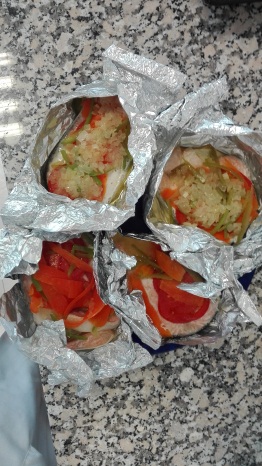 Ingredientes para 1 persona:1 filete de gallo2 lonchas de jamón serrano½ tomateAceite de oliva csSal, pimienta, albahaca…c.s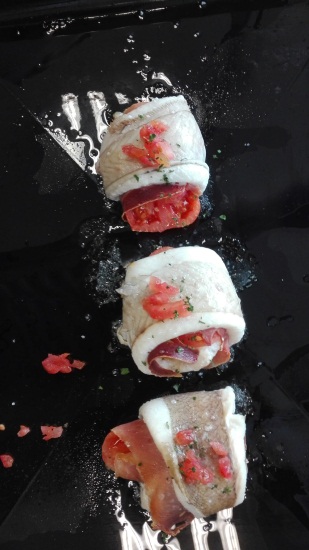 Ingredientes para 1 persona:1 filete de gallo o pescado blanco Mayonesa y mostaza c.sSal y pimienta c.s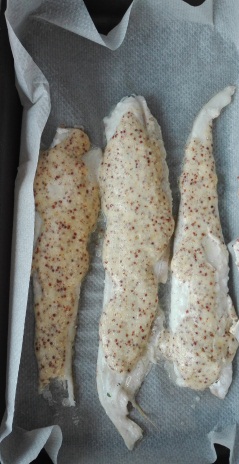 Ingredientes para 4 personas:4 raciones de merluza (lomos o rodajas)4 dientes de ajoAceite de oliva2 cucharadas de harinaUn chorro de vino blanco½  vaso de caldo de pescado (o agua)Sal Perejil picadoGuisantes (almejas, puntas de espárrago…)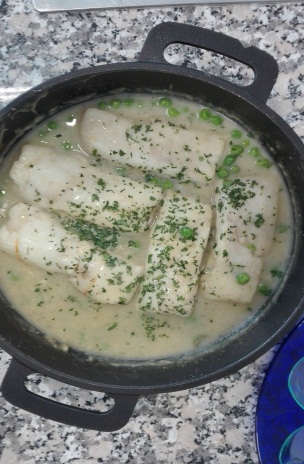 Ingredientes para 2 personas:1 lomo de merluza2 patatas1 cebolleta½ vaso de vino blanco 1 vaso de caldo de pescado (o agua)SalPara el refrito final:Aceite de oliva4 dientes de ajoGuindilla c.sUn chorrito de vinagrePerejil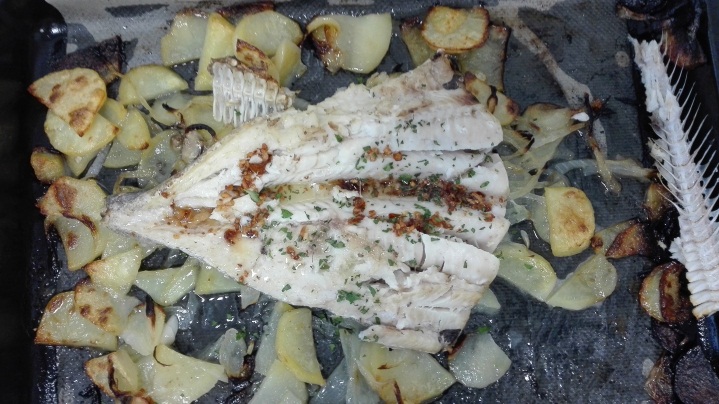 Ingredientes para 2 personas:250gr de bacalao desaladoAceite de oliva2 dientes de ajo400gr de tomate triturado (1 bote)250gr de pimientos rojos morrones (pueden ser de bote)2 o 3 patatas1 cebolla medianaGuindilla de cayenaSal 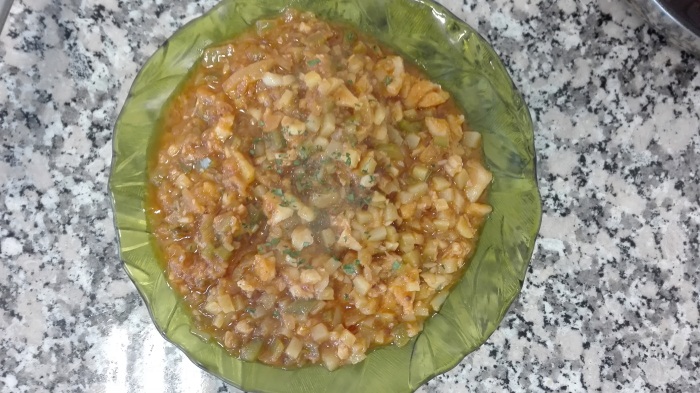 Ingredientes para 2 personas:2 medallones de bonito2 ajos1 cebolleta (y/o puerro)1 pimiento rojo1 pimiento verde½ vaso vino blanco400gr de tomate trituradoAceite olivaSal, pimienta, laurel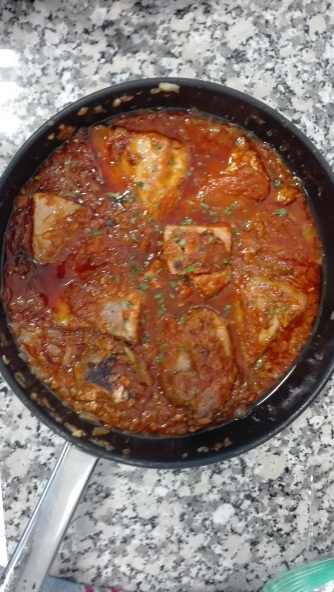 